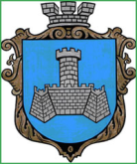 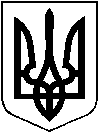 УКРАЇНАВІННИЦЬКОЇ ОБЛАСТІМІСТО ХМІЛЬНИКРОЗПОРЯДЖЕННЯМІСЬКОГО ГОЛОВИвід “22» березня 2021 р.                                                                                         №120-рПро відзначення на місцевому рівні працівників житлово – комунального господарства і побутового обслуговування населенняВраховуючи службову записку в.о. начальника управління ЖКГ та КВ міської ради Литвиненко І.С. від 16.02.2021 року №657/01-24, , на виконання п. 3 розділу 6 Міської програми розвитку культури та духовного відродження Хмільницької міської ТГ на 2019-2021 роки, затвердженої рішенням 53 сесії міської ради 7 скликання від 19.10.2018 року № 1695 (зі змінами), відповідно до рішення 53 сесії міської ради 7 скликання від 19.10.2018 року № 1696 «Про Порядки використання коштів міського бюджету, передбачених на фінансування Міської програми розвитку культури та духовного відродження Хмільницької міської ТГ на 2019-2021 роки» (зі змінами), керуючись ст.ст. 42, 59 Закону України «Про місцеве самоврядування в Україні»:1. Відзначити Подяками міського голови з нагоди Дня працівників житлово – комунального господарства і побутового обслуговування населення наступних осіб:- Ковальчука Володимира Івановича, водія КП «Хмільницька ЖЕК»;- Підгорецького Валерія Миколайовича, оператора хлораторної установки станції водопідготовки КП «Хмільникводоканал»;- Насопрунова Валерія Васильовича, токаря станції водопідготовки КП «Хмільникводоканал»;- Ліщука Олександра Яковича, механіка автомобільного гаража КП «Хмільникводоканал»;- Дмитришина Олександра Івановича, електрогазозварника КП «Хмільникводоканал»;- Коляду Олену Володимирівну, двірника КП «Хмільниккомунсервіс»;- Шестопала Валентина Олександровича, водія І класу КП «Хмільниккомунсервіс».2. Затвердити кошторис витрат (додається).3. Контроль за виконанням цього розпорядження покласти на керуючого справами виконавчого комітету міської ради Маташа С.П.Міський голова                                                                         М.В. ЮрчишинС. МаташМ. ВовчокО. ТендерисН. БуликоваДодатокдо розпорядження міського головивід «22» березня 2021 р. №120-рКОШТОРИС ВИТРАТМіський голова                                                                         М.В. Юрчишин№з/пНазва видатків КФКВКЕКВКількість(штук) Ціна (грн.)Сума/грн1.Придбання рамок0201802210721147,00 грн.2.Придбання троянд 0201802210750350,00 грн.--ВСЬОГО:--------------------497,00 грн.